APPLICATION TO PRESENT A BREAKOUT SESSION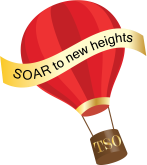 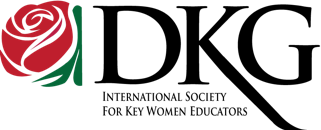 DKG/TSO - Southwest Regional Area Workshop Westminster Presbyterian, 4901 Maple, Odessa 79762June 22, 2024DEADLINE: Must be Received by February 16, 2024Presenter’s Last Name: 	Presenter’s First Name: 	Presenter’s Chapter Name: 	 Area:	Presenter’s Email: 	Presenter’s Phone Number: 	Name of Co-Presenter(s): 	Are presenter(s) a Chapter President (  Yes  No ) -or- Chapter Treasurer (  Yes  No )? Title of Session: 	Brief Description: 	Would you be willing to present more than once?  Yes	 NoMember(s) who would facilitate your session. 	IMPORTANT: For technology, please bring your own computer/laptop and appropriate cords, HDMI or USB, to connect to projectors. Sessions are 45 minutes in length. Notification of accepted sessions will be sent via email on February 25, 2024.Email your proposals to Patti Belknap, pmbelknap@yahoo.comor via post mail to Patti Belknap, 4305 Stella Court, Arlington, Texas 76017